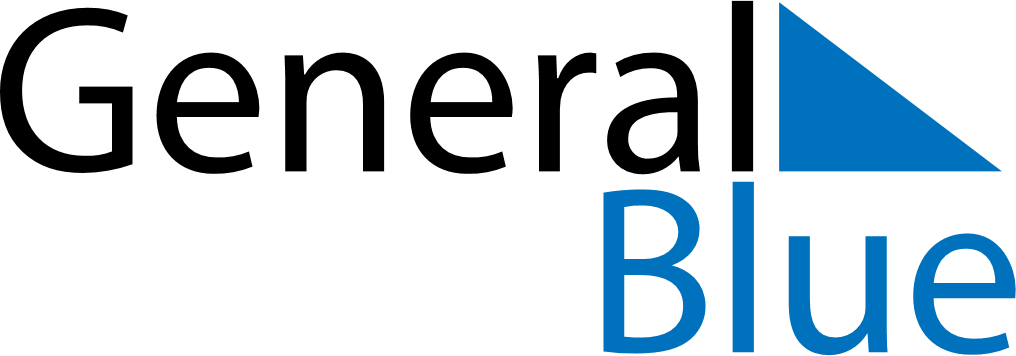 May 2024May 2024May 2024May 2024May 2024May 2024Fordon, Kujawsko-Pomorskie, PolandFordon, Kujawsko-Pomorskie, PolandFordon, Kujawsko-Pomorskie, PolandFordon, Kujawsko-Pomorskie, PolandFordon, Kujawsko-Pomorskie, PolandFordon, Kujawsko-Pomorskie, PolandSunday Monday Tuesday Wednesday Thursday Friday Saturday 1 2 3 4 Sunrise: 5:13 AM Sunset: 8:15 PM Daylight: 15 hours and 1 minute. Sunrise: 5:11 AM Sunset: 8:17 PM Daylight: 15 hours and 5 minutes. Sunrise: 5:09 AM Sunset: 8:18 PM Daylight: 15 hours and 9 minutes. Sunrise: 5:07 AM Sunset: 8:20 PM Daylight: 15 hours and 13 minutes. 5 6 7 8 9 10 11 Sunrise: 5:05 AM Sunset: 8:22 PM Daylight: 15 hours and 16 minutes. Sunrise: 5:03 AM Sunset: 8:24 PM Daylight: 15 hours and 20 minutes. Sunrise: 5:01 AM Sunset: 8:25 PM Daylight: 15 hours and 24 minutes. Sunrise: 5:00 AM Sunset: 8:27 PM Daylight: 15 hours and 27 minutes. Sunrise: 4:58 AM Sunset: 8:29 PM Daylight: 15 hours and 31 minutes. Sunrise: 4:56 AM Sunset: 8:31 PM Daylight: 15 hours and 34 minutes. Sunrise: 4:54 AM Sunset: 8:32 PM Daylight: 15 hours and 37 minutes. 12 13 14 15 16 17 18 Sunrise: 4:53 AM Sunset: 8:34 PM Daylight: 15 hours and 41 minutes. Sunrise: 4:51 AM Sunset: 8:36 PM Daylight: 15 hours and 44 minutes. Sunrise: 4:49 AM Sunset: 8:37 PM Daylight: 15 hours and 47 minutes. Sunrise: 4:48 AM Sunset: 8:39 PM Daylight: 15 hours and 51 minutes. Sunrise: 4:46 AM Sunset: 8:40 PM Daylight: 15 hours and 54 minutes. Sunrise: 4:44 AM Sunset: 8:42 PM Daylight: 15 hours and 57 minutes. Sunrise: 4:43 AM Sunset: 8:44 PM Daylight: 16 hours and 0 minutes. 19 20 21 22 23 24 25 Sunrise: 4:41 AM Sunset: 8:45 PM Daylight: 16 hours and 3 minutes. Sunrise: 4:40 AM Sunset: 8:47 PM Daylight: 16 hours and 6 minutes. Sunrise: 4:39 AM Sunset: 8:48 PM Daylight: 16 hours and 9 minutes. Sunrise: 4:37 AM Sunset: 8:50 PM Daylight: 16 hours and 12 minutes. Sunrise: 4:36 AM Sunset: 8:51 PM Daylight: 16 hours and 15 minutes. Sunrise: 4:35 AM Sunset: 8:53 PM Daylight: 16 hours and 17 minutes. Sunrise: 4:34 AM Sunset: 8:54 PM Daylight: 16 hours and 20 minutes. 26 27 28 29 30 31 Sunrise: 4:32 AM Sunset: 8:55 PM Daylight: 16 hours and 23 minutes. Sunrise: 4:31 AM Sunset: 8:57 PM Daylight: 16 hours and 25 minutes. Sunrise: 4:30 AM Sunset: 8:58 PM Daylight: 16 hours and 27 minutes. Sunrise: 4:29 AM Sunset: 8:59 PM Daylight: 16 hours and 30 minutes. Sunrise: 4:28 AM Sunset: 9:01 PM Daylight: 16 hours and 32 minutes. Sunrise: 4:27 AM Sunset: 9:02 PM Daylight: 16 hours and 34 minutes. 